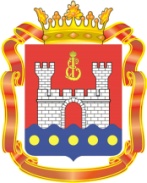 АГЕНТСТВО ПО АРХИТЕКТУРЕ,ГРАДОСТРОЕНИЮ И ПЕРСПЕКТИВНОМУ РАЗВИТИЮ КАЛИНИНГРАДСКОЙ ОБЛАСТИП Р И К А З08 ноября . № 300КалининградО подготовке проекта внесения изменений в Правила землепользования и застройки городского округа «Город Калининград»в части изменения границ территориальных зони установления территориальной зоныРассмотрев предложения генерального директораобщества с ограниченной ответственностью «АВС девелопмент»А.А. Самарева, в соответствии со статьями 31, 33 Градостроительного кодекса Российской Федерации, Законом Калининградской области от 30 ноября 2016 года № 19 «О перераспределении полномочий в области градостроительной деятельности между органами государственной власти Калининградской области и органами местного самоуправления муниципальных образований Калининградской области», с учетом протокола заседания комиссии по подготовке проекта правил землепользования и застройки муниципальных образований Калининградской областиот 23октября 2018 года № 77, рекомендаций, содержащихся в заключении комиссии по подготовке проекта правил землепользования и застройки муниципальных образований Калининградской области от 26 октября 2018 года № 74, п р и к а з ы в а ю:1. Подготовить проект внесения изменений в Правила землепользования и застройки городского округа «Город Калининград» (далее – Проект), утвержденные решением городского Совета депутатов Калининграда                        от 25 декабря 2017 года № 339 (с изменением, внесенным постановлением Правительства Калининградской области от 03августа 2018 года № 462), в части изменения границ территориальной зоны – производственно-коммерческая зона(индекс «ПК») и установления в отношении земельных участков с кадастровыми номерами 39:15:131101:95, 39:15:131101:90 территориальной зоны – производственная зона второго типа (индекс «ПЗ-2»).2. Предложения заинтересованных лиц для подготовки Проекта принимаются комиссией по подготовке проекта правил землепользования и застройки муниципальных образований Калининградской области                   (далее – Комиссия) по адресу: г. Калининград, ул. Дм. Донского, 1, до даты проведения общественных обсуждений по Проекту.3. Отделу документов градостроительного зонирования Агентства по архитектуре, градостроению и перспективному развитию Калининградской области (М.Н. Краснонос):1) во взаимодействии с Комиссией подготовить Проект с учетом положений о территориальном планировании, содержащихся в документах территориального планирования, требований технических регламентов;2) обеспечить размещение на официальном сайте Правительства Калининградской области в информационно-телекоммуникационной сети «Интернет» сообщения о принятии решения о подготовке Проекта                              в соответствии с частями 7, 8 статьи 31 Градостроительного кодекса Российской Федерации в срок, не позднее чем по истечении 10 дней с даты подписания настоящего приказа;3) направить сообщение о принятии решения о подготовке Проекта главе городского округа «Город Калининград» в соответствии с частями 7, 8 статьи 31 Градостроительного кодекса Российской Федерации для опубликования в установленном порядке и размещения на официальном сайте администрации городского округа «Город Калининград» в срок, не позднее чем по истечении 10 дней с даты подписания настоящего приказа;4) направить Проект главе городского округа «Город Калининград» для организации и проведения общественных обсуждений по Проекту в соответствии со статьями 5.1, 28, частями 12, 13 статьи 31 Градостроительного кодекса Российской Федерации.4. Настоящий приказ вступает в силу со дня подписания и подлежит официальному опубликованию.Руководитель (директор)                                                                    Н.В. Васюкова